ROTH Meeting Child/Young Person FeedbackWe would like you to tell us what might help us to improve the experience of young people when they attend the ROTH meeting.Thank you for taking time to complete this form.To complete on MS forms click on this link: https://forms.office.com/r/HJzk0CwMbRDate of your ROTH meetingYour Name On a scale of 1 – 5 please indicate how you feel.(1 = strongly disagree             5 = strongly agree)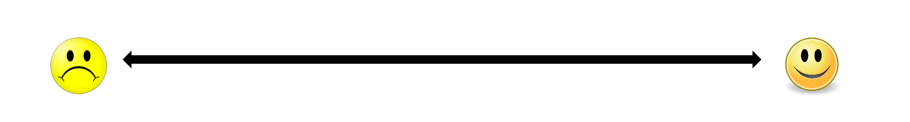 On a scale of 1 – 5 please indicate how you feel.(1 = strongly disagree             5 = strongly agree)Q1. Have people listened to you?If not, why notQ2. Do you understand why people are worried about you? Q3. Do you feel safer / more supported?Q4. Do you feel more worried?Q4. If so, what about.Q5. Do you get what has been agreed? Was the plan made at the meeting clear for you?Q6. What have been the good things Q7. What could we do better next time? What do you think we could do to make this meeting/ process better?Q7. Anything else we have missed?